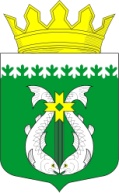 РОССИЙСКАЯ ФЕДЕРАЦИЯРЕСПУБЛИКА КАРЕЛИЯСОВЕТ  СУОЯРВСКОГО МУНИЦИПАЛЬНОГО ОКРУГА   ХIII сессия                                                                                        I  созывР Е Ш Е Н И Е   29.06.2023                                                                                        № 187 Об обращении Совета Суоярвского муниципального округа  о включении территории Суоярвского муниципального округа в программу газификации Республики Карелия         В настоящее время в Республике Карелия ПАО «Газпром» реализует программу развития газоснабжения и газификации региона.      В связи с этим, с целью создания благоприятных условий газификации населенных пунктов и улучшения условий жизни населения Суоярвского муниципального округа,  перспективного развития  газоснабжения объектов жилищно-коммунального хозяйства, создания новых рабочих мест, поступления налогов в бюджеты всех уровней, повышение инвестиционной привлекательности округа,         Совет Суоярвского муниципального округа  РЕШИЛ:      1.Обратиться к министру строительства, жилищно-коммунального хозяйства и энергетики Республики Карелия  Россыпнову В.В. с предложением о включении территории Суоярвского муниципального округа в программу газификации Республики Карелия.Председатель Совета Суоярвскогомуниципального округа                                                              Н.В. Васенина